Памятка для родителей«Советы логопеда для развития речи ребенка».Совет №1 — НАЧНЕМ С ВАС.Речь не возникает сама по себе, ей необходимо учиться, и возможно это только в процессе общения. Даже если вы молчаливы от природы – все равно говорите с ребенком. Ребенок легче понимает обращенную речь, если она объясняет то, что происходит с ним и вокруг него. Поэтому сопровождайте свои действия словами.Совет №2 — ВСТРЕЧА ВЗГЛЯДОВ.Озвучивайте любую ситуацию – но только если вы видите, что ребенок слышит и видит вас. Не говорите в пустоту, смотрите ему в глаза. Это особенно важно, если ваш ребенок чрезмерно активный, постоянно двигается. Если ваш малыш еще только лепечет или говорит мало слов, старайтесь, чтобы он видел вашу артикуляцию.Совет №3 — ГОВОРИТЕ ЧЕТКО.Говорите просто, четко, внятно проговаривая каждое слово, фразу. Дети очень чутки к интонации — поэтому каждое слово, на которое падает логическое ударение, произносите как можно более выразительно.Совет №4 — ТО ЖЕ, НО ПО-РАЗНОМУ.Повторяйте много раз одно и то же слово, фразу(меняя порядок слов). Чтобы ребенок усвоил новое слово, употребляйте его не единожды и в разных контекстах.Совет №5 — НЕ ПЕРЕУСЕРДСТВУЙТЕ.Не употребляйте слишком длинных фраз. Не перегружайтеребенка, предъявляя ему сразу большое количество заведомо незнакомых слов.Совет №6 — ХОРОШЕЕ НАСТРОЕНИЕ — ЗАЛОГ УСПЕХА.Произносите новое слово в эмоционально благоприятной ситуации. Психологи заметили: в таких условиях ребенок обучается в десять раз лучше.Совет №7 — ВСЕ ЧУВСТВА В СОЮЗЕ С РЕЧЬЮ.Важно, чтобы ребенок имел возможность видеть, трогать, нюхать, то есть изучать предмет разными способами. Если увидите, что ребенок взял предмет, сразу же назовите его несколько раз – четко и выразительно.Совет №8 — В ОСНОВЕ РЕЧИ — СТРЕМЛЕНИЕ К ОБЩЕНИЮ.Всегда одобряйте желание ребенка вступить с вами в контакт. Поддерживайте его стремление общаться!Совет №9 — СТРЕМИМСЯ К РАЗНООБРАЗИЮ.Если лепет малыша однообразен, старайтесь обогатить его, предлагая цепочку слов с другими согласными и гласными (дя-дя-дя, ма-ма-ма, ка-ко-ку).Совет №10 — УВАЖАЙТЕ ПОПЫТКИ РЕБЕНКА ГОВОРИТЬ.Речь развивается на основе подражания и самоподражания. Когда ребенок говорит один или вместе с вами, выключайте громкую музыку, телевизор и старайтесь дать ему возможность слышать себя и вас. Не сюсюкайте с ребенком, ведь вы не хотите потом переучивать его общаться нормально.Совет №11 — УЧИТЕ В ИГРЕ.Создавайте такие ситуации в игре, где ребенку понадобится звукоподражание. Побуждаете вы, а не ситуация.Совет №12 — НЕ ПРЕДУПРЕЖДАЙТЕ ЖЕЛАНИЙ РЕБЕНКАРодители пытаются угадать желания своего ребенка. У малыша не возникает необходимости произносить что-либо. Есть опасность задержать ребенка на стадии жестового общения.Совет№13 — РАСШИРЯЙТЕ СЛОВАРЬ.Ребеноквладеет словом на двух уровнях: понимает его – пассивный словарь, говорит – активный. Если вы пополняете ресурс понимания, это обязательно приведет к лексическому взрыву.Совет №14 — ВЕДИТЕ ДНЕВНИК.Фиксируйте его речевые достижения, записывайте, сколько слов он понимает, какие произносит.Совет №15 — РАЗВИВАЙТЕ ФОНЕМАТИЧЕСКИЙ ЗВУК.Побуждайте различать близкие звуки, слова, отличающиеся 1 звуком(крыса-крыша).Совет№16 — НЕ ПРЕНЕБРЕГАЙТЕ ЗВУКОПОДРАЖАНИЕМ.Используйте слова типа «бух»,«ням-ням»,«ав-ав», но в сочетании с соответствующими им полными, правильными словами. Создайте основу для полноценной речи.Совет №17 — ЧИТАЙТЕ …Читайте короткие сказки, стихи по несколько раз – дети лучше воспринимают тексты, которые они уже слышали.Совет №18 — ПАЛЬЧИКИ НА ПОМОЩЬ РЕЧИ.Развивайте мелкую моторику – точные движения пальцев руки. Она тесно связана с развитием речи.Совет №19 — БУДЬТЕ ТЕРПЕЛИВЫ, СНИСХОДИТЕЛЬНЫ И … ОСТОРОЖНЫ.Если ребенок неверно произносит звуки, не смейтесь, не повторяйте неправильное произношение. Побуждайте ребенка послушать правильное произнесение и попытаться его повторить.Совет №20 — ТОЛЬКО ВЫ!Помните: только вы способны помочь ребенку развиваться гармонично. Не забывайте активно радоваться его успехам, чаще хвалите своего ребенка.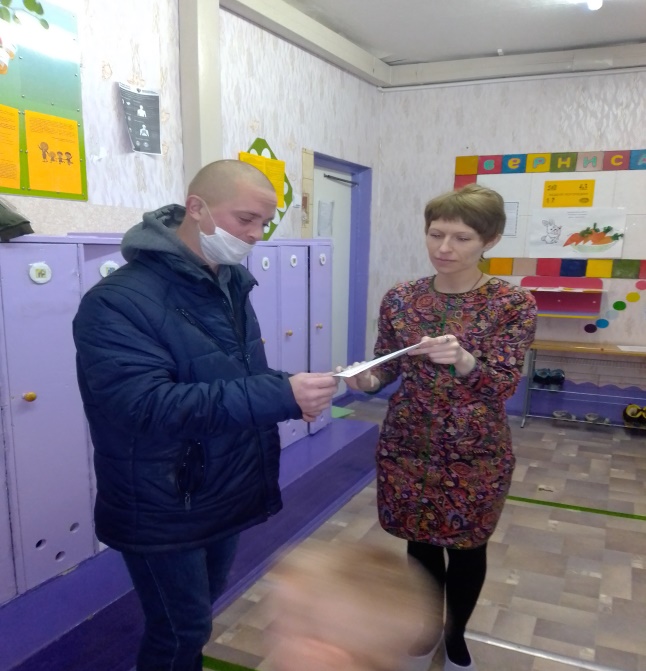 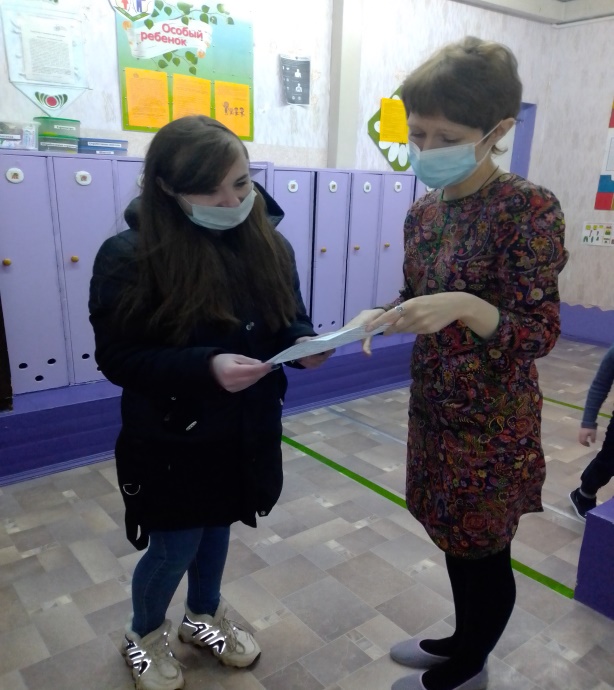 